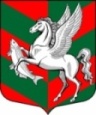 Администрация муниципального образованияСуховское сельское поселение Кировского муниципального района Ленинградской областиП О С Т А Н О В Л Е Н И Еот  21 марта 2016 года  № 30О внесении изменений в постановление от 13.03.2014 г. № 27 «Об утверждении муниципальной программы «Устойчивое развитие сельских территорий на 2014-2016 годы в муниципальном образовании Суховское сельское поселение Кировского муниципального района Ленинградской области»	В  соответствии с постановлением Правительства Ленинградской области от  29.12.2012  г. N 463 (в редакции постановления Правительства Ленинградской области от 27.12.2013 г. № 528 «О внесении изменений в постановление Правительства Ленинградской области от  29.12.2012  г. N 463 «О государственной программе Ленинградской области «Развитие сельского хозяйства Ленинградской области на 2013 - 2020 годы» (с изменениями на 31.10.2014 г.), № 131-ФЗ «Об общих принципах организации местного самоуправления в Российской Федерации»  от 21.12.1994 г., Уставом  МО  Суховское    сельское   поселение, постановлением  администрации Суховского сельского поселения от 08.11.2013 г. № 129 «Об    утверждении   Порядка   разработки   и    реализации   муниципальных  программ муниципального образования Суховское сельское поселение Кировского муниципального района Ленинградской области»:	1.  Внести изменения в муниципальную программу «Устойчивое развитие сельских территорий на 2014-2016 годы в муниципальном образовании Суховское сельское поселение Кировского муниципального района Ленинградской области» согласно приложению.	2.  Настоящее постановление вступает в силу после его официального опубликования.Глава администрации                                                                      О.В.Бармина     Приложение к постановлению администрации МО Суховское сельское поселениеот  21.03.2016 г.  № 30 Внести следующие изменения в муниципальную программу «Совершенствование и развитие автомобильных дорог муниципального образования Суховское сельское поселение Кировского муниципального района Ленинградской области  на 2014-2016 годы»:1. Раздел 3. «Ресурсное обеспечение программы» изложить в следующей редакции:3.  Ресурсное  обеспечение   программы Общая  сумма  расходов  на  реализацию  мероприятий муниципальной Программы    составляет 2750,00 тыс. руб.  в  т.ч.  по  годам:2014 год – 1925,00 тыс. руб.;в том числе областной бюджет – 1825,00 тыс. руб.;местный бюджет – 100,00 тыс. руб.;2015 год – 825,00 тыс. руб.;в том числе областной бюджет – 783,00 тыс. руб.;местный бюджет – 42,00 тыс. руб.;2016 год -  0  тыс. руб.в том числе областной бюджет – 0 тыс. руб.;местный бюджет – 0  тыс. руб.;федеральный бюджет – 0 тыс. руб.Источниками  финансирования мероприятий  муниципальной программы являются средства бюджета муниципального образования Суховское сельское поселение Кировского муниципального района Ленинградской области и средства областного бюджета в рамках подпрограммы «Устойчивое развитие сельских территорий на 2014-2017 годы и на период до 2020 года» государственной программы «Развитие сельского хозяйства Ленинградской области на 2013-2020 годы», утвержденной постановлением Правительства Ленинградской области от 27.12.2013 г. № 528 «О внесении изменений в постановление Правительства Ленинградской области от  29.12.2012  г. N 463 «О государственной программе Ленинградской области «Развитие сельского хозяйства Ленинградской области на 2013 - 2020 годы» (с изменениями на 31.10.2014 г.). Объемы  расходов  на  выполнение мероприятий программы  ежегодно  уточняются  в  процессе  исполнения бюджета  на  очередной  финансовый  год. Раздел «Планируемые результаты реализации муниципальной программы «Устойчивое развитие сельских территорий на 2014-2016 годы в муниципальном образовании Суховское сельское поселение Кировского муниципального района Ленинградской области» изложить в следующей редакции:Раздел «Перечень мероприятий муниципальной программы «Устойчивое развитие сельских территорий на 2014-2016 годы в муниципальном образовании Суховское сельское поселение Кировского муниципального района Ленинградской области» изложить в следующей редакции:Раздел «Обоснования финансовых ресурсов, необходимых для реализации мероприятий   муниципальной программы «Устойчивое развитие сельских территорий на 2014-2016 годы в муниципальном образовании Суховское сельское поселение Кировского муниципального района Ленинградской области»:Задача,      
направленная 
на достижение
цели         Планируемый объем   
финансирования      
на решение данной   
задачи (тыс. руб.)  Планируемый объем   
финансирования      
на решение данной   
задачи (тыс. руб.)  Планируемый объем   
финансирования      
на решение данной   
задачи (тыс. руб.)  Количественные 
и/ или         
качественные   
целевые        
показатели,    
характеризующие
достижение     
целей и решение
задач          Единица  
измеренияОценка базового      
значения     
показателя   
(на начало   
реализации   
подпрограммы)Планируемое значение показателя по годам          
реализации  (%)                                     Планируемое значение показателя по годам          
реализации  (%)                                     Планируемое значение показателя по годам          
реализации  (%)                                     Задача,      
направленная 
на достижение
цели         Бюджет  поселе-ния   Федераль-ный бюджетБюджет Лен.областиКоличественные 
и/ или         
качественные   
целевые        
показатели,    
характеризующие
достижение     
целей и решение
задач          Единица  
измеренияОценка базового      
значения     
показателя   
(на начало   
реализации   
подпрограммы)2014 год2015 год2016 годСтроительство системы водоснабжения в деревне Сухое, в том числе проектные работы  за период с 2014 по 2016 годы142,0002608,00Показатель 1Организация водозабора из подземных источников в деревне Сухое (отчет по оценке запасов подземных вод, получение лицензии)%010000Задача 1Строительство системы водоснабжения в деревне Сухое, в том числе проектные работы100,0001825,00Показатель 1Организация водозабора из подземных источников в деревне Сухое (отчет по оценке запасов подземных вод, получение лицензии)%010000Задача 2Строительство системы водоснабжения в деревне Сухое, в том числе проектные работы42,000783,00Показатель 2Организация водозабора из подземных источников в деревне Сухое (выполнение 2-го и 3-го этапов поисково-оценочных работ)  %001000Задача 3Строительство системы водоснабжения в деревне Сухое, в том числе проектные работы000Показатель 3Разработка проекта водоснабжения и выполнение строительно-монтажных работ по водоснабжению в деревне Сухое%000100Nп/пМероприятияпо реализациипрограммы(подпрограммы)ИсточникифинансированияСрокисполнениямероприятияОбъемфинансированиямероприятияв текущемфинансовом году(руб.)Всего(руб.)Объем финансирования по годам (тыс. руб.)Объем финансирования по годам (тыс. руб.)Объем финансирования по годам (тыс. руб.)Объем финансирования по годам (тыс. руб.)Объем финансирования по годам (тыс. руб.)Ответственныйза выполнениемероприятияпрограммы(подпрограммы)Планируемыерезультатывыполнениямероприятийпрограммы(подпрограммы)Nп/пМероприятияпо реализациипрограммы(подпрограммы)ИсточникифинансированияСрокисполнениямероприятияОбъемфинансированиямероприятияв текущемфинансовом году(руб.)Всего(руб.)Очереднойфинан-совыйгод2014 годплановогопериода2015 годплановогопериода2016 годплановогопериодаОтветственныйза выполнениемероприятияпрограммы(подпрограммы)Планируемыерезультатывыполнениямероприятийпрограммы(подпрограммы)123456789101112131.Основные мероприятия: Строительство системы водоснабжения в деревне Сухое, в том числе проектные работыИтого2014-2016г.2750,001925,00825,0001.Основные мероприятия: Строительство системы водоснабжения в деревне Сухое, в том числе проектные работыСредствабюджета поселенияСредства      
бюджета       
Ленинградской областиСредства      
федерального бюджета       
     2014-2016г.100,001825,00 042,00783,000000Специалист администрации Суховского сельского поселения по вопросам ЖКХ Выполнить мероприятия подпрограммы на 100%1.1.Мероприятие 1Организация водозабора из подземных источников в деревне Сухое (отчет по оценке запасов подземных вод, получение лицензии)Итого2014-2016г.2750,001925,00825,0001.1.Мероприятие 1Организация водозабора из подземных источников в деревне Сухое (отчет по оценке запасов подземных вод, получение лицензии)Средства Бюджета поселения Средства      
бюджета       
Ленинградской области2014 г.100,001825,00Специалист администрации Суховского сельского поселения по вопросам ЖКХОрганизация водозабора из подземных источников в деревне Сухое 1.2.Мероприятия 2  Организация водозабора из подземных источников в деревне Сухое (выполнение 2-го и 3-го этапов поисково-оценочных работ)  Средства Бюджета поселения Средства      
бюджета       
Ленинградской области2015 г.42,00783,00Специалист администрации Суховского сельского поселения по вопросам ЖКХРазработка проекта водоснабжения в деревне Сухое1.3.Мероприятия 3     Разработка проекта водоснабжения и выполнение строительно-монтажных работ по водоснабжению в деревне СухоеСредствабюджета поселенияСредства      
бюджета       
Ленинградской областиСредства      
федерального бюджета       2016 г.000Специалист администрации Суховского сельского поселения по вопросам ЖКХНаименование  
мероприятия   
программы    

<1>Источник      
финансирования
<2>Расчет       
необходимых  
финансовых   
ресурсов     
на реализацию
мероприятия  ( тыс.руб.)
<3>Общий объем   
финансовых    
ресурсов,     
необходимых   
для реализации
мероприятия,  в том числе   
по годам <4>( тыс.руб.)Эксплуатационные
расходы,        
возникающие     
в результате    
реализации      
мероприятия <5>1. Строительство системы водоснабжения в деревне Сухое, в том числе проектные работыАдминистрация Суховского сельского поселенияБюджет Ленинградской областиФедеральный бюджет142,002608,0002014 год –100,002015 год – 42,002016 год – 02014 год – 1825,002015 год – 783,002016 год – 02014 год – 02015 год – 02016 год – 00